OGÓLNE WARUNKI UMOWY ZLECENIA WINDYKACJI (OWU)Wierzytelności nie dochodzone na drodze postępowania sądowego lub egzekucyjnegoPrzedmiotem umowy zlecenia windykacji (dalej „Umowa zlecenia windykacji”) zawartej między Zleceniodawcą a Rigor sp. z o.o., Al. Solidarności 75 lok. 26, 00-090 Warszawa (dalej: „Zleceniobiorca”) jest dochodzenie przez Zleceniobiorcę wierzytelności pieniężnych przysługujących Zleceniodawcy od jego dłużnika (dalej „Wierzytelności”) wyszczególnionych w Umowie zlecenia windykacji.Przekazanie zlecenia odbywa się każdorazowo poprzez doręczenie (np. faksem, mailem) przez Zleceniodawcę dostępnego na stronie internetowej Zleceniobiorcy formularza Umowy zlecenia windykacji wypełnionego i podpisanego przez osoby umocowane do reprezentacji Zleceniodawcy. Zawarcie Umowy zlecenia windykacji następuje poprzez przyjęcie zlecenia do wykonania przez Zleceniobiorcę. Za datę zawarcia Umowy zlecenia windykacji przyjmuje się datę potwierdzenia przyjęcia zlecenia do wykonania przez Zleceniobiorcę.Zleceniodawca zawierając Umowę zlecenia windykacji udziela Zleceniobiorcy pełnomocnictwa do podejmowania działań w jego imieniu i na jego rzecz w zakresie czynności faktycznych i prawnych w celu pozasądowej windykacji Wierzytelności od dłużnika wskazanego w Umowie zlecenia windykacji, w tym do odbioru od dłużnika należności na poczet Wierzytelności, jak również do zawierania ugód i porozumień zabezpieczających spłatę należności.Zleceniodawca oświadcza, że przekazane Zleceniobiorcy do windykacji Wierzytelności są bezsporne, wymagalne, nie są zajęte przez organ w postępowaniu egzekucyjnym lub zabezpieczającym, ani obciążone prawem osoby trzeciej oraz są wolne od innych wad prawnych. Zleceniodawca oświadcza, że przekazane Zleceniobiorcy do windykacji Wierzytelności nie są dochodzone na drodze postępowania sądowego lub egzekucyjnego. Zleceniodawca oświadcza, że nie posiada zobowiązań w stosunku do swojego dłużnika, które mogłyby być przedmiotem wzajemnych potrąceń. Zleceniodawca zobowiązany jest przekazać w terminie 7 dni od daty zawarcia Umowy zlecenia windykacji oryginału wypełnionego i podpisanego formularza Umowy zlecenia windykacji, kserokopie rachunków lub faktur, umów oraz innych istotnych dokumentów potwierdzających istnienie, wartość i wymagalność Wierzytelności.Zleceniodawca zobowiązany jest do udzielenia Zleceniobiorcy wszystkich informacji niezbędnych do wykonania Umowy zlecenia windykacji. Zleceniodawca niniejszym zapewnia, że przekazywane przez niego informacje są zgodne ze stanem faktycznym.Wynagrodzenie z tytułu odzyskania Wierzytelności stanowi prowizję należną proporcjonalnie do odzyskanej części Wierzytelności od daty zawarcia Umowy zlecenia windykacji zgodnie z poniższą tabelą. 
Od odzyskanych odsetek od należności głównych Wierzytelności prowizja wynosi 50% netto.Stawki prowizji podlegają powiększeniu o należny podatek VAT. W przypadku Wierzytelności przedawnionych oraz od dłużników mających miejsce zamieszkania lub siedzibę za granicą prowizja należy się w podwójnej wysokości. Wynagrodzenie płatne jest na podstawie faktury VAT płatnej w ciągu siedmiu dni od daty jej wystawienia na rachunek bankowy Zleceniobiorcy wskazany na fakturze VAT. Zleceniodawca upoważnia niniejszym Zleceniobiorcę do wystawienia faktury VAT bez podpisu Zleceniodawcy.Wszelkie wpłaty dłużnika na rzecz Zleceniodawcy dokonane na poczet Wierzytelności objętych Umowę zlecenia windykacji w trakcie obowiązywania tej umowy w jakikolwiek sposób uznawane są za skutek działań podjętych przez Zleceniobiorcę, za co przysługuje Zleceniobiorcy wynagrodzenie określone w Umowie zlecenia windykacji. Zleceniodawca zobowiązany jest poinformować Zleceniobiorcę w ciągu trzech dni od wpłaty dłużnika o jej dokonaniu. Wynagrodzenie Zleceniobiorcy przysługuje nie tylko w przypadku odzyskania od dłużnika całości lub części Wierzytelności w formie pieniężnej, ale w każdej innej formie, która z punktu widzenia Zleceniodawcy spowodowała uregulowanie Wierzytelności, w szczególności potrącenie, wykonanie usług, zwrot towaru lub innej formy rozliczenia bezgotówkowego. Zleceniodawca zobowiązany jest poinformować Zleceniobiorcę o zdarzeniach skutkujących powstaniem uprawnienia do wynagrodzenia po stronie Zleceniobiorcy w ciągu trzech dni od ich zaistnienia. W przypadku umorzenia przez Zleceniodawcę dłużnikowi w całości lub części Wierzytelności objętej Umową zlecenia windykacji, Zleceniobiorcy przysługują utracone korzyści stanowiące równowartość wynagrodzenia należnego Zleceniobiorcy w przypadku uregulowania przez dłużnika na rzecz Zleceniodawcy odpowiednio całości lub części tej Wierzytelności.Wynagrodzenie przysługuje Zleceniobiorcy, gdy Wierzytelność zostanie uregulowana w całości lub w części już w dniu doręczenia (np. faksem, mailem) przez Zleceniodawcę do Zleceniobiorcy formularza Umowy Zlecenia Windykacji. Po upływie jednego miesiąca od jej zawarcia Umowa zlecenia windykacji może zostać wypowiedziana przez każdą ze stron w formie pisemnej pod rygorem nieważności.W okresie jednego miesiąca od dnia wypowiedzenia Umowy zlecenia windykacji wszelkie wpłaty dłużnika na rzecz Zleceniodawcy dokonane w jakikolwiek sposób na poczet Wierzytelności objętych tą umową uznawane są za skutek działań podjętych przez Zleceniobiorcę, za co przysługuje Zleceniobiorcy wynagrodzenie określone w wypowiedzianej Umowie zlecenia windykacji. Zleceniodawca zobowiązany jest poinformować Zleceniobiorcę w ciągu trzech dni od wpłaty dłużnika o jej dokonaniu. Strony zobowiązują się zachować w tajemnicy treść Umowy zlecenia windykacji, a także okoliczności faktyczne i prawne jej zawarcia i wykonywania, z wyjątkiem ujawnienia treści niniejszej umowy, jeżeli obowiązek taki wynikać będzie z bezwzględnie obowiązujących przepisów prawa lub orzeczenia/decyzji uprawnionego sądu lub organu. W okresie obowiązywania Umowy zlecenia windykacji jak i w nieograniczonym czasie po jej wygaśnięciu informacje objęte klauzulą poufności będą nosiły znamiona poufności aż do chwili uzyskania zgody na ich ujawnienie wyrażonej na piśmie pod rygorem nieważności przez drugą stronę, chyba, że co innego wynika z bezwzględnie obowiązujących przepisów prawa.W kwestiach nieunormowanych Umową zlecenia windykacji zastosowanie mają odpowiednie przepisy polskiego Kodeksu Cywilnego. Sądem właściwym miejscowo dla rozstrzygnięcia ewentualnych sporów wynikłych pomiędzy stronami w ramach wykonywania Umowy zlecenia windykacji będzie właściwy sąd w Częstochowie.
				
								obowiązują od dnia 22 października 2014 r.W razie jakichkolwiek pytań lub wątpliwości prosimy o kontakt telefoniczny: +48 601 22 78 58 bądź mailowy: kontakt@skutecznawindykacja.eu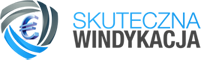 
Rigor Sp. z o.o.
Al. Solidarności 75 lok. 26, 00-090 Warszawatel.: +48 (34) 360 56 30, fax: +48 (34) 365 15 03
www.skutecznawindykacja.euWARTOŚĆ WIERZYTELNOŚCIWARTOŚĆ WIERZYTELNOŚCIWARTOŚĆ WIERZYTELNOŚCIWARTOŚĆ WIERZYTELNOŚCIWARTOŚĆ WIERZYTELNOŚCIWARTOŚĆ WIERZYTELNOŚCIWARTOŚĆ WIERZYTELNOŚCIOD1,00zł.800,01zł.1200,01zł.4000,01zł.10.000,01zł.30.000,01zł.100.000,01zł.DO800,00zł.1200,00zł.4000,00zł.10.000,00zł.30.000,00zł.100.000,00zł.i powyżejPROWIZJA NETTO35%25%10%9%8%5%4%